Medzi finalistov Via Bona 2016 patrí aj Sensoneo Bratislava, 14. február 2016Výročné ceny za zodpovedné podnikanie, Via Bona, ktoré udeľuje Nadácia Pontis, poznajú svojich finalistov. Do 6 súťažných kategórií sa prihlásilo celkovo 71 firiem z celého Slovenska, z ktorých hodnotiace komisie vybrali 20 postupujúcich do finále. Riešenie Sensoneo sa stalo jedným z troch finalistov kategórie Zelená firma. Ide o ocenenie, ktoré Nadácia Pontis udeľuje firme, ktorá “v predchádzajúcom roku zrealizovala výnimočný projekt alebo aktivity zamerané na ochranu životného prostredia. V tejto kategórii oceňujeme inšpiratívne environmentálne programy.”Hodnotiace komisie ocenili, že riešenie Sensoneo sa snaží napĺňať heslo “Vyvážajme odpad, nie kontajnery“ a umožňuje, aby sa odpad vyvážal vtedy, keď je to naozaj potrebné a nielen v určité dni. Znížením potreby výjazdov sa tak okrem úspory času, finančných a personálnych nákladov výrazne šetrí životné prostredie, ktoré je odbremenené od prebytočných emisií, nežiadúcich výparov a hlučnosti. Finále výročných cien Via Bona 2016 sa uskutoční 4.apríla 2016 v bratislavskej Starej tržnici.  Sensoneo je globálny poskytovateľ komplexných riešení pre manažment odpadov, ktoré umožňujú mestám a spoločnostiam optimalizovať náklady, zvyšovať ohľaduplnosť k životnému prostrediu a zlepšovať kvalitu života. Prostredníctvom svojej unikátnej inteligentnej technológie pre odpadový manažment Sensoneo radikálne mení spôsob manažovania odpadu. Riešenie kombinuje unikátne ultrazvukové Smart senzory (Single, Double, Quatro a Micro senzor, ktorý je aktuálne vo fáze patentovania), ktoré monitorujú odpad so sofistikovaným softvérom (Smart Analytics, Smart Route Planner a Smart Management System), čo mestám a spoločnostiam umožňuje robiť strategické rozhodnutia na základe reálnych dát a optimalizovať odpadovú zvozovú logistiku. Vo výsledku tak riešenie prináša minimálne 30 percentné zníženie celkových nákladov na zvoz odpadu a približne 60 percentné zníženie výfukových exhalátov v mestách. Sensoneo inteligentné riadenie odpadov zaujalo mestá a firmy po celom svete a riešenie je nasadené v početných lokáciách v Európe, Severnej Amerike, Južnej Amerike, Strednom východe, Austrálii a na Novom Zélande. Pre viac informácií o tom, ako vám môže Sensoneo pomôcť riadiť odpad inteligentnejšie, navštívte www.sensoneo.com. 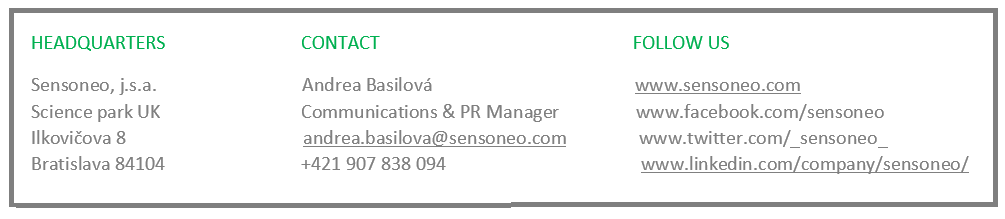 